Załącznik Nr 1do specyfikacji istotnych warunków zamówieniaFormularz  OfertowyNazwa i siedziba wykonawcy:…................................................................................................................…................................................................................................................Telefon/fax: …………………………………………………………………..Adres e-mail: …………………………………………………………………Województwo: ……………………………………………………………….Powiat: ……………………………………………………………………….Regon: ……………………………………………………………………….NIP: …………………………………………………………………………Do: Wodociągów Chrzanowskich Sp. z o.o. ul. Jagiellońska 8, 32-500 Chrzanów.Przystępując do udziału w postępowaniu o zamówienie publiczne na:„Sukcesywne dostawy rur kanalizacyjnych PVC, studzienek kanalizacyjnych oraz włazów z podziałem na części: Część 1: rury PVC; Część 2: studzienki kanalizacyjne; Część 3: włazy kanalizacyjne”1. Oferujemy wykonanie przedmiotu zamówienia objętego ogłoszeniem zgodnie z wymogami opisu przedmiotu zamówienia oraz SIWZ za cenę:Dla części 1: dostawa rur PVC; zgodnie z wymogami opisu przedmiotu zamówienia oraz zawartymi w załączniku nr 6 do niniejszej SIWZ.C1 - wartość brutto za dostawę rur PVC: …………………… zł./ słownie: …………………………………………………………………………./Dla części 2: studzienki kanalizacyjne; zgodnie z wymogami opisu przedmiotu zamówienia oraz zawartymi w załączniku nr 7 do niniejszej SIWZ.C2 - wartość brutto za dostawę studzienek kanalizacyjnych: …………………….. zł./ słownie: …………………………………………………………………………./Dla części 3: włazy kanalizacyjne; zgodnie z wymogami opisu przedmiotu zamówienia oraz  zawartymi w załączniku nr 8 do niniejszej SIWZ.C3 - wartość brutto za dostawę włazów kanalizacyjnych: …………………… zł./ słownie: …………………………………………………………………………./2. Oświadczamy, że zapoznaliśmy się ze specyfikacją istotnych warunków zamówienia i nie wnosimy do nich zastrzeżeń oraz zdobyliśmy konieczne informacje do przygotowania niniejszej oferty.3. Oświadczamy, że uważamy się związanymi z niniejszą ofertą przez okres 30 dni licząc od dnia wyznaczonego przez Zamawiającego na składanie ofert.4. Oświadczamy, że zawarte w specyfikacji istotnych warunków zamówienia postanowienia zostały przez nas zaakceptowane i zobowiązujemy się w przypadku wyboru naszej oferty do zawarcia umowy na wyżej wymienionych warunkach w miejscu i terminie wyznaczonym przez Zamawiającego.5. Oświadczamy, ze przy realizacji przedmiotu zamówienia będziemy / nie będziemy korzystali z podwykonawców. Część zamówienia, która zostanie powierzona podwykonawcy:…................................................................................................................…................................................................................................................…................................................................................................................…................................................................................................................6. Niniejsza oferta składa się z .......... ponumerowanych i podpisanych stron.Załącznikami do niniejszej oferty są:1. .................................................................................................................................................. 2. .................................................................................................................................................. 3. .................................................................................................................................................. 4. .................................................................................................................................................. 5. .................................................................................................................................................. 6. .................................................................................................................................................. ..................................                                                                .………………………………………………	(data)                                                       			        (nazwisko i podpis upoważnionego	przedstawiciela Wykonawcy)Zamawiający, informuje że:1. Administratorem Pani/Pana danych osobowych są Wodociągi Chrzanowskie Spółka z o.o. z siedzibą przy ul. Jagiellońskiej 8 w Chrzanowie. 2. W sprawach związanych z Państwa danymi proszę kontaktować się z Inspektorem Ochrony Danych, e-mail: iod@wodociagi.chrzanow.pl.3. Pani/Pana dane osobowe przetwarzane będą na podstawie art. 6 ust. 1 lit. b RODO w celu związanym z postępowaniem o udzielenie zamówienia.4. Odbiorcami Pani/Pana danych osobowych będą osoby lub podmioty, którym może zostać udostępniona dokumentacja postępowania o udzielanie zamówienia.5. Pani/Pana dane osobowe będą przechowywane przez minimum 4 lata a w dalszym okresie tylko w przypadku koniecznym w celu ustalenia i dochodzenia roszczeń lub obrony przed zgłoszonymi roszczeniami.6. Podanie danych osobowych jest dobrowolne, niemniej  jest ono warunkiem przystąpienia do postępowania o udzielenie zamówienia.7. Przysługuje Pani/Panu* prawo dostępu do danych osobowych, ich sprostowania, usunięcia lub ograniczenia przetwarzania, a także prawo sprzeciwu wobec przetwarzania, oraz prawo przeniesienia danych i prawo do wniesienia skargi do organu nadzorczego (tj.: Prezesa Urzędu Ochrony Danych Osobowych).8. Dane udostępnione przez Panią/Pana* nie będą podlegały profilowaniu.9. Administrator danych nie ma zamiaru przekazywać danych osobowych do państwa trzeciego lub organizacji międzynarodowej.Oświadczenie Wykonawcy w zakresie wypełnienia obowiązków informacyjnych przewidzianych w art. 13 lub 14 RODODotyczy postępowania pn: „Sukcesywne dostawy rur kanalizacyjnych PVC, studzienek kanalizacyjnych oraz włazów z podziałem na części: Część 1: rury PVC; Część 2: studzienki kanalizacyjne; Część 3: włazy kanalizacyjne”Oświadczam, ze wypełniłem obowiązki informacyjne przewidziane w art. 13 lub art. 14 RODO, wobec osób fizycznych, od których dane osobowe bezpośrednio lub pośrednio pozyskałem w celu ubiegania się o udzielenie zamówienia w niniejszym postępowaniu.* ...................................... (miejscowość), dnia .................................. r. ................................................ (podpis Wykonawcy)* W przypadku gdy wykonawca nie przekazuje danych osobowych innych niż bezpośrednio jego dotyczących lub zachodzi wyłączenie stosowania obowiązku informacyjnego, stosownie do art. 13 ust. 4 lub art. 14 ust. 5 RODO - treści oświadczenia wykonawca nie składa.Załącznik Nr 2do specyfikacji istotnych warunków zamówienia.Oświadczenie o spełnieniu warunków udziału w postępowaniu:Nazwa wykonawcy: …..............................................................................................Siedziba wykonawcy:…....................................................................................................Przystępując do udziału w postępowaniu o zamówienie publiczne na wykonanie zadanie: „Sukcesywne dostawy rur kanalizacyjnych PVC, studzienek kanalizacyjnych oraz włazów z podziałem na części: Część 1: rury PVC; Część 2: studzienki kanalizacyjne; Część 3: włazy kanalizacyjne”Oświadczamy, że:1. Jesteśmy zarejestrowani jako ….............................................................................................. 					[firma/spółka/przedsiębiorstwo/inne]1utworzona(e) zgodnie z prawem…………………………….. i spełniamy warunki udziału w					[nazwa kraju/]w postępowaniu o udzielenie ww. zamówienia.2. Potwierdzamy, że:1) nie znajdujemy się w sytuacji określonej w załączniku nr 3;2) wykonaliśmy dostawy:część 1: rur PVC, o wartości ………….…… zł brutto;część 2: studzienek kanalizacyjnych, o wartości: ………………… zł brutto;część 3: włazów kanalizacyjnych, o wartości: ………………….. zł brutto.- wypełnić stosownie do części, na którą Wykonawca składa ofertę...................................                                                                .………………………………………………	(data)                                                       			        (nazwisko i podpis upoważnionego	przedstawiciela Wykonawcy)Załącznik nr 3do specyfikacji istotnych warunków zamówieniaOświadczenie Wykonawcy1. Nie jestem wykonawcą:1) który w okresie 3 lat przed wszczęciem postępowania przez zamawiającego, nie wykonał zamówienia lub wykonał je z nienależytą starannością lub wykonał nieterminowo i zostało to pisemnie stwierdzone przez Zamawiającego lub zostali zobowiązani do zapłaty kary umownej w wysokości nie niniejszej niż 500 zł;1a) z którym dany zamawiający rozwiązał albo wypowiedział umowę w sprawie zamówienia albo odstąpił od umowy w sprawie zamówienia, z powodu okoliczności, za które wykonawca ponosi odpowiedzialność, jeżeli rozwiązanie albo wypowiedzenie umowy albo odstąpienie od niej nastąpiło w okresie 3 lat przed wszczęciem postępowania;2) który nie wykazał spełniania warunków udziału w postępowaniu lub nie został zaproszony do negocjacji lub złożenia ofert wstępnych albo ofert, lub nie wykazał braku podstaw wykluczenia;3)  którego, jako osobę fizyczną prawomocnie skazano za przestępstwo:a) o którym mowa w art. 165a, art. 181 – 188, art. 189a, art. 218 – 221, art. 228 – 230a, art. 250a, art. 258 lub art. 270 – 309 ustawy z dnia 6 czerwca 1997 r. -Kodeks karny (Dz. U. poz. 553, z późn. zm.) lub art. 46 lub art. 48 ustawy z dnia 25 czerwca 2010 r. o sporcie (Dz. U. z 2016 r. poz. 176),b) o charakterze terrorystycznym, o którym mowa w art. 115 § 20 ustawy z dnia 6 czerwca 1997 r. – Kodeks karny,c) skarbowe,d) o którym mowa w art. 9 lub art. 10 ustawy z dnia 15 czerwca 2012 r. o skutkach powierzania wykonywania pracy cudzoziemcom przebywającym wbrew przepisom na terytorium Rzeczypospolitej Polskiej (Dz. U. poz. 769);4)  którego urzędującego członka jego organu zarządzającego lub nadzorczego, wspólnika spółki w spółce jawnej lub partnerskiej albo komplementariusza w spółce komandytowej lub komandytowo -akcyjnej lub prokurenta prawomocnie skazano za przestępstwo, o którym mowa w pkt. 3;5)  wobec którego wydano prawomocny wyrok sądu lub ostateczną decyzję administracyjną o zaleganiu z uiszczeniem podatków, opłat lub składek na ubezpieczenia społeczne lub zdrowotne, chyba że wykonawca dokonał płatności  należnych podatków, opłat lub składek na ubezpieczenia społeczne lub zdrowotne wraz z odsetkami lub grzywnami lub zawarł wiążące porozumienie w sprawie spłaty tych należności;6) który w wyniku zamierzonego działania lub rażącego niedbalstwa wprowadził zamawiającego w błąd przy przedstawianiu informacji, że nie podlega wykluczeniu, spełnia warunki udziału w postępowaniu lub obiektywne i niedyskryminacyjne kryteria, zwane dalej „kryteriami selekcji”, lub zataił te informacje lub nie jest w stanie przedstawić wymaganych dokumentów;7)  który w wyniku lekkomyślności lub niedbalstwa  przedstawił informacje wprowadzające w błąd zamawiającego, mogące mieć istotny wpływ na decyzje podejmowane przez zamawiającego w postępowaniu o udzielenie zamówienia;8) który bezprawnie wpływał lub próbował wpłynąć na czynności zamawiającego lub pozyskać poufne, mogące dać mu przewagę w postępowaniu o udzielenie zamówienia;9) który brał udział w przygotowaniu postępowania o udzielenie zamówienia lub którego pracownik, a także osoba wykonująca pracę na podstawie umowy zlecenia o dzieło, agencyjnej lub innej umowy o świadczenie usług, brał udział w przygotowaniu takiego postępowania, chyba że spowodowane tym zakłócenie konkurencji noże być wyeliminowane w inny sposób niż przez wykluczenie wykonawcy z udziału w postępowaniu;10) który z innymi wykonawcami zawarł porozumienie mające na celu zakłócenie konkurencji między wykonawcami w postępowaniu o udzielenie zamówienia, co zamawiający jest w stanie wykazać za pomocą stosownych środków dowodowych;11) który będąc podmiotem zbiorowym, wobec którego sąd orzekł zakaz ubiegania się o zamówienie publiczne na podstawie ustawy z dnia 28 października 2002 r. o odpowiedzialności podmiotów zbiorowych za czyny zabronione pod groźbą kary (Dz. U. z 2015 r., poz. 1212,1844 i 1855 oraz z 2016 r., poz. 437 i 544);12) wobec którego orzeczono tytułem środka zapobiegawczego zakaz ubiegania się o zamówienie publiczne;13) w stosunku do którego otwarto likwidację, w zatwierdzonym przez sąd układzie w postępowaniu restrukturyzacyjnym jest przewidziane zaspokojenie wierzycieli przez likwidację jego majątku lub sąd zarządził likwidację jego majątku w trybie art.332 ust. 1 ustawy z dnia 15 maja 2015 r – Prawo restukturyzacyjne (Dz. U. z 2015 r. poz. 978, 1259, 1513, 1830 i 1844 oraz z 2016 r. poz. 615) lub którego upadłość ogłoszono, z wyjątkiem wykonawcy, który po ogłoszeniu upadłości zawarł układ zatwierdzony prawomocnym postanowieniem sądu, jeżeli układ nie przewiduje zaspokojenia wierzycieli przez likwidację majątku upadłego, chyba że sąd zarządził likwidację jego majątku w trybie art. 366 ust. 1 ustawy z dnia 28 lutego 2003 r. – Prawo upadłościowe (Dz. U. z 2015 r. poz. 233, 978, 1166, 1259 i 1844 oraz z 2016r., poz. 615);14) który naruszył obowiązki dotyczące płatności podatków, opłat lub składek na ubezpieczenia społeczne lub zdrowotne, co zamawiający jest w stanie wykazać za pomocą stosownych środków dowodowych, chyba że wykonawca dokonał płatności należnych podatków, opłat lub składek na ubezpieczenia społeczne lub zdrowotne wraz z odsetkami lub grzywnami lub zawarł wiążące porozumienie w sprawie spłaty tych należności.2. Zdarzenia o których mowa w ust. 1 nie zaistniały  w niżej podanych terminach :1) w przypadkach, o których mowa w ust. 1 pkt. 3) lit. a-c i pkt. 4, gdy osoba, o której mowa w tych przepisach została skazana za przestępstwo wymienione w ust. 1 pkt. 3) lit. a-c, jeżeli nie upłynęło 5 lat od dnia uprawomocnienia się wyroku potwierdzającego zaistnienie jednej z podstaw odrzucenia oferty, chyba że w tym wyroku został określony inny okres;2) w przypadkach, o których mowa :a) w ust. 1 pkt. 3) lit. d, gdy osoba, o której mowa w tych przepisach, która została skazana za przestępstwo wymienione w ust. 1 pkt. 3) lit. d,b) w ust. 1 pkt. 5,- jeżeli nie upłynęły 3 lata od dnia odpowiednio uprawomocnienia się wyroku potwierdzającego zaistnienie jednej z podstaw odrzucenia, chyba że w tym wyroku został określony inny okres  lub od dnia w którym decyzja stała się ostateczna;3) w przypadkach, o których mowa w ust. 1 pkt. 8 i 10, jeżeli nie upłynęły 3 lata od dnia zaistnienia zdarzenia;4) w przypadku, o którym mowa w ust. 1 pkt. 11, jeżeli nie upłynął okres, na jaki został prawomocnie orzeczony zakaz ubiegania się o zamówienie publiczne;5) w przypadku, o którym mowa w ust. 1 pkt. 12), jeżeli nie upłynął okres obowiązywania zakazu ubiegania się o zamówienie.…………………..                                                           ………….………………………..(data)                                                                                 		          (nazwisko i podpis upoważnionego								przedstawiciela wykonawcy)Załącznik Nr 4do specyfikacji istotnych warunków zamówieniaWykaz wykonanych dostawNazwa wykonawcy: …..............................................................................................Siedziba wykonawcy:…....................................................................................................Przystępując do udziału w postępowaniu o zamówienie publiczne na:„Sukcesywne dostawy rur kanalizacyjnych PVC, studzienek kanalizacyjnych oraz włazów z podziałem na części: Część 1: rury PVC; Część 2: studzienki kanalizacyjne; Część 3: włazy kanalizacyjne”Oświadczamy, że:Wykonałem (wykonaliśmy) następujące dostawy:Część nr …. : ……………………………………………………………………………….(nazwa zadania na które składa się ofertę)..................................                                                                .………………………………………………	(data)                                                       			        (nazwisko i podpis upoważnionego	przedstawiciela Wykonawcy)INFORMACJA:na wezwanie Zamawiającego Wykonawca zobowiązany jest dostarczyć w wyznaczonym przez Zamawiającego terminie dokumenty potwierdzające należyte  wykonanie wskazanych w tabeli powyżej dostawZałącznik Nr 5do specyfikacji istotnych warunków zamówieniaINFORMACJA O PRZYNALEŻNOŚCI DO GRUPY KAPITAŁOWEJNazwa wykonawcy: …..............................................................................................Siedziba wykonawcy:…....................................................................................................Przystępując do udziału w postępowaniu na wykonanie zadania:  „Sukcesywne dostawy rur kanalizacyjnych PVC, studzienek kanalizacyjnych oraz włazów z podziałem na części: Część 1: rury PVC; Część 2: studzienki kanalizacyjne; Część 3: włazy kanalizacyjne”oświadczam, że*:  nie należę do tej samej grupy kapitałowej w rozumieniu ustawy z dnia 16 luty 2007 r. o ochronie konkurencji i konsumentów (Dz. U. z dnia 2015 r. poz. 184, 1618 i 1634). należę do tej samej grupy kapitałowej w rozumieniu ustawy z dnia 16 luty 2007 r. o ochronie konkurencji i konsumentów (Dz. U. z dnia 2015 r. poz. 184, 1618 i 1634), w której skład wchodzą poniższe podmioty: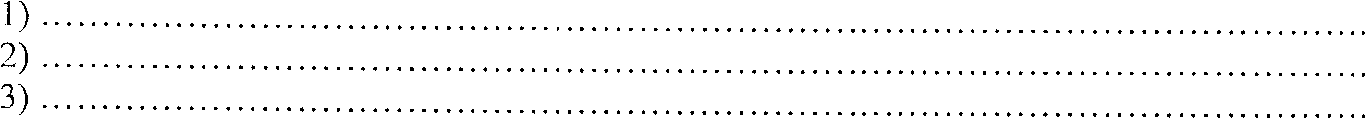 *właściwe zaznaczyć znakiem x, a jeśli dotyczy odpowiednio wypełnić.………………………….……                                                                           .....…………………………….………….……(data)                                                                                          	 (nazwisko i podpis upoważnionego							przedstawiciela Wykonawcy)INFORMACJA:Po zamieszczeniu na stronie internetowej Zamawiającego informacji z otwarcia ofert, niniejsze oświadczenie składa każdy z Wykonawców:- wspólnie ubiegających się o udzielenie zamówienia;- każdy wspólnik spółki cywilnej 	Załącznik Nr 6do specyfikacji istotnych warunków zamówieniaOrientacyjne wielkości zapotrzebowania i formularz cenowy dla część 1: rury PVC:Nazwa wykonawcy: …..............................................................................................Siedziba wykonawcy:…......................................................................................................................................                                                                .………………………………………………	(data)                                                       			        (nazwisko i podpis upoważnionego	przedstawiciela Wykonawcy)Rury kanalizacyjne lite SN 8, od jednego z niżej wymienionych producentów:- Wavin;- Kaczmarek;- Gamrat.Załącznik Nr 7do specyfikacji istotnych warunków zamówieniaOrientacyjne wielkości zapotrzebowania i formularz cenowy dla część 2: studzienki kanalizacyjne:Nazwa wykonawcy: …..............................................................................................Siedziba wykonawcy:…......................................................................................................................................                                                                .………………………………………………	(data)                                                       			        (nazwisko i podpis upoważnionego	przedstawiciela Wykonawcy)Studzienki kanalizacyjne od jednego z niżej wymienionych producentów:- Kaczmarek;- Armatura Befa Sp. z o.o.;- Wavin.Załącznik Nr 8do specyfikacji istotnych warunków zamówieniaOrientacyjne wielkości zapotrzebowania i formularz cenowy dla część 3: włazy kanalizacyjne:Nazwa wykonawcy: …..............................................................................................Siedziba wykonawcy:…....................................................................................................Włazy kanalizacyjne od jednego z niżej wymienionych producentów:1. Kaczmarek;2. Armatura Befa Sp. z o.o.;3. Wavin.- rura teleskopowa SN – 8 o długości 50 cm;- teleskop z włazem połączony śruba – podkładka płaska – nakrętka..................................                                                                .………………………………………………	(data)                                                       			        (nazwisko i podpis upoważnionegoprzedstawiciela Wykonawcy)     		 Załącznik Nr 9do specyfikacji istotnych warunków zamówieniaKarta GwarancyjnaNazwa i siedziba wykonawcy:…..............................................................................................................…..............................................................................................................Dla użytkownika:  Wodociągi Chrzanowskie Sp. z o.o., ul. Jagiellońska 8, 32-500 Chrzanów.Nazwa / typ wyrobu: ...............................Data sprzedaży: ..................................Warunki gwarancji:1. Dostawca ..................................................................................................... gwarantuje, iż dostarczony wyrób jest należytej jakości.2. Okres gwarancji dla użytkownika wynosi 12 miesięcy, licząc od daty sprzedaży wyrobu.3. Dostawca zapewnia bezpłatne usunięcie lub wymianę wyrobu na wolny od wad w okresie gwarancji w terminie 14 dni od zgłoszenia w przypadku wystąpienia wad wyrobu.4. Użytkownik udostępnia Dostawcy wyrób, co do którego zgłoszono reklamację.5. Reklamowany wyrób Dostawca odbiera na własny koszt od Użytkownika.6. Wyrób powinien być użytkowany zgodnie z jego przeznaczeniem.7.  Gwarancją objęte są wady produkcyjne lub materiałowe wyrobu.                                                              Postanowienia niniejszej gwarancji akceptuję                                                           ....................................................................................                                                                                           (miejscowość, data, pieczątka i podpis)                                              L.p.Przedmiot dostawyWartość dostawy (z VAT)Termin / dataWykonania / lub data początkowa w przypadku dostaw trwającychTermin / dataWykonania / lub data początkowa w przypadku dostaw trwającychOdbiorca (nazwa, adres, nr tel. do kontaktu)L.p.Przedmiot dostawyWartość dostawy (z VAT)początek zakończenie Odbiorca (nazwa, adres, nr tel. do kontaktu)1.2.3.4.5.6.7.8.9.10.11.Lp.1Nazwa materiału2Ilość3Cena jednostkowa– netto4Wartość– netto(3x4)5Producent/ nr katalogowy61.Rura PVC ø 160 lita, typ ciężki, dł. 3m. 300 szt.2.Rura PVC ø 200 lita, typ ciężki, dł. 3m. 300 szt.Razem wartość netto (suma kol. 5)Razem wartość netto (suma kol. 5)Razem wartość netto (suma kol. 5)Razem wartość netto (suma kol. 5)Wartość VAT (23%)Wartość VAT (23%)Wartość VAT (23%)Wartość VAT (23%)Razem wartość brutto (wartość netto + wartość VAT)Razem wartość brutto (wartość netto + wartość VAT)Razem wartość brutto (wartość netto + wartość VAT)Razem wartość brutto (wartość netto + wartość VAT)Lp.1Nazwa materiału2Ilość3Cena jednostkowa – netto4Wartość – netto(3x4)5Producent/ nr katalogowy61.Studzienka PVC ø 315/160 kpl.(właz D400 z teleskopem, uszczelką, kineta zbiorcza z uszczelką,  wysokość rury wznośnej 1,5 m, korek 3 szt.)30 szt.2.Studzienka PVC ø 315/160 kpl.(właz D400 z teleskopem, uszczelką, kineta przelotowa z szczelką,  wysokość rury wznośnej 1,5 m)60 szt.3.Studzienka PVC ø 315/200 kpl.(właz D400 z teleskopem, uszczelką, kineta zbiorcza z uszczelką,  wysokość rury wznośnej 1,5 m, korek 3 szt.)20 szt.4.Studzienka PVC ø 425/200 kpl.(właz D400  ø 425 z teleskopem, uszczelką, kineta zbiorcza z uszczelką,  wysokość rury wznośnej 1,5 m, korek 3 szt.)20 szt.Razem wartość netto (suma kol. 5)Razem wartość netto (suma kol. 5)Razem wartość netto (suma kol. 5)Razem wartość netto (suma kol. 5)Wartość VAT (23%)Wartość VAT (23%)Wartość VAT (23%)Wartość VAT (23%)Razem wartość brutto (wartość netto + wartość VAT)Razem wartość brutto (wartość netto + wartość VAT)Razem wartość brutto (wartość netto + wartość VAT)Razem wartość brutto (wartość netto + wartość VAT)Lp.1Nazwa materiału2Ilość3Cena jednostkowa – netto4Wartość – netto(3x4)5Producent/ nr katalogowy61.Właz kanalizacyjny D400 ø 315 z teleskopem i uszczelką50 szt.Razem wartość netto (suma kol. 5)Razem wartość netto (suma kol. 5)Razem wartość netto (suma kol. 5)Razem wartość netto (suma kol. 5)Wartość VAT (23%)Wartość VAT (23%)Wartość VAT (23%)Wartość VAT (23%)Razem wartość brutto (wartość netto + wartość VAT)Razem wartość brutto (wartość netto + wartość VAT)Razem wartość brutto (wartość netto + wartość VAT)Razem wartość brutto (wartość netto + wartość VAT)